ЗАЩИТА ДЕТЕЙ ОТ ВСЕХ ФОРМ ФИЗИЧЕСКОГО И ПСИХИЧЕСКОГО НАСИЛИЯЖестокое обращение с детьми – это не только побои, нанесение ран, сексуальные домогательства и другие способы, которыми взрослые люди калечат ребенка. Это унижение, издевательства, различные формы пренебрежения, которые ранят детскую душу. Пренебрежение может выражаться в том, что родители не обеспечивают ребенка необходимым количеством пищи, одежды, сна, гигиенического ухода. Кроме того, пренебрежение проявляется в недостатке со стороны родителей уважения, внимания, ласки, тепла.Жестокое обращение с детьми (несовершеннолетними гражданами, от рождения до 18 лет) включает в себя любую форму плохого обращения, допускаемого родителями (другими членами семьи), опекунами, попечителями, педагогами, воспитателями, представителями органов правопорядка.Четыре основные формы жестокого обращения с детьми:         Физическое насилие – преднамеренное нанесение физических повреждений.         Сексуальное насилие (или развращение) - вовлечение ребёнка с его согласия и без такого в сексуальные действия со взрослыми с целью получения последними удовлетворения или выгоды.         Психическое (эмоциональное) насилие – периодическое, длительное или постоянное психическое воздействие на ребенка, тормозящее развитие личности и приводящее к формированию патологических черт характера.К психической форме насилия относятся:         открытое неприятие и постоянная критика ребенка         угрозы в адрес ребенка в словесной форме         замечания, высказанные в оскорбительной форме, унижающие достоинство ребенка         преднамеренная физическая или социальная изоляция ребенка         ложь и невыполнение взрослыми своих обещаний         однократное грубое психическое воздействие, вызывающее у ребенка психическую травму.Пренебрежение нуждами ребенка – это отсутствие элементарной заботы о ребенке, в результате чего нарушается его эмоциональное состояние и появляется угроза его здоровью или развитию. К пренебрежению элементарными нуждами ребенка относятся:         отсутствие адекватных возрасту и потребностям ребёнка питания, одежды, жилья, образования, медицинской помощи         отсутствие должного внимания и заботы, в результате чего ребенок может стать жертвой несчастного случая
Защита прав и достоинств ребенка в законодательных актах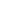 Конвенция ООН о правах ребенка дает определение понятия «жестокое обращение» и определяет меры защиты (ст.19), а также устанавливает:         обеспечение в максимально возможной степени здорового развития личности (ст.6)         защиту от произвольного или незаконного вмешательства в личную жизнь ребенка, от посягательств на его честь и репутацию (ст.16)         обеспечение мер по борьбе с болезнями и недоеданием (ст.24)         признание права каждого ребёнка на уровень жизни, необходимый для физического, умственного, духовного, нравственного и социального развития (ст.27)         защиту ребенка от сексуального посягательства (ст.34)         защиту ребенка от других форм жестокого обращения (ст.37)         меры помощи ребенку, явившемуся жертвой жестокого обращения (ст.39)Уголовный кодекс РФ предусматривает ответственность:         за совершение физического и сексуального насилия, в том числе и в отношении несовершеннолетних (ст.106-136)         за преступления против семьи и несовершеннолетних (ст.150-157)Семейный кодекс РФ гарантирует:         право ребенка на уважение его человеческого достоинства (ст.54)         право ребенка на защиту и обязанности органа опеки и попечительства принять меры по защите ребенка (ст.56)         лишение родительских прав как меру защиты детей от жестокого обращения с ними в семье (ст.69)         немедленное отобрание ребенка при непосредственной угрозе жизни и здоровью (ст.77)Закон РФ «Об образовании в Российской Федерации» утверждает право детей, обучающихся во всех образовательных учреждениях, на уважение их человеческого достоинства и предусматривает административное наказание педагогических работников за допущенное физическое или психическое насилие над личностью ребёнка.